Publicado en Gijón el 02/04/2018 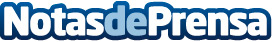 El Hospital Veterinario Nacho Menes, da las claves sobre cómo tratar la rotura de ligamentos en el perroLa rotura del ligamento cruzado anterior es la patología de rodilla que con más frecuencia afecta a los perros. Esta lesión, que sufren un 0.25 por ciento de los perros, es el problema más común en veterinaria y en la mayor parte de los casos, se trata de un problema degenerativo desarrollado por factores de edad, raza, sobrepeso o falta de ejercicio. El Hospital Veterinario Nacho Menes subraya la importancia de realizar una exploración ortopédica para poder aplicar el tratamiento adecuadoDatos de contacto:Hospital Veterinario Nacho MenesNota de prensa publicada en: https://www.notasdeprensa.es/el-hospital-veterinario-nacho-menes-da-las_1 Categorias: Asturias Veterinaria Servicios médicos http://www.notasdeprensa.es